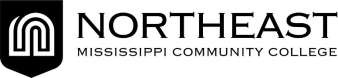 Division of Health Sciences • 101 Cunningham Blvd • Booneville, Mississippi  38829 Phone (662) 720-7396/(800) 555-2154     Fax (662) 720-7215  Dear Applicant,  Thank you for your interest in the Practical Nursing Education (PNE) Program.  The PNE program is a 12-month course of study beginning in August and ending in the following August.  We accept a total of 36 students each August to the Booneville Campus.   May 1 is the application deadline. To apply for the Practical Nursing Program, submit your online application to          https://www.nemcc.edu/health-sciences/index.htmlIf you have any question, please email kmtooley@nemcc.edu or ksmarshall@nemcc.edu.    The requirements for admission are outlined below: Applicants for all Allied Health Programs must meet requirements for regular admission to the college and make a separate application to the PNE program.  Applicants must have on file or provide documentation of a score of 17 or higher on the ACT.   Applicants must complete Anatomy and Physiology I and II with a C or above before admission.  Make request for transcript to be sent to Northeast records early in semester if taking coursework at other institutions and for all prior college coursework as well. Applicants must have a 2.0 overall college GPA. Admission to the NEMCC Practical Nursing program is incomplete until the criminal background check (fingerprinting) required is satisfactorily completed. The cost of this process will be borne by the student. The result of the background check is valid for a period of two years after which it must be repeated.  After the application deadline, applicants will be rated using the rating sheet that is attached.  Please note that only applicants with a 17 or higher on the ACT will be rated. If A&P I and/or A&P II is pending, applicants may receive provisional acceptance if rating points warrant. The top 36 applicants will be admitted to the program.  If a seat becomes available, the alternates will be called in order of the points accumulated on the rating sheet.   Also enclosed is an estimation of the fees involved in completing the PNE program.  All applicants admitted to the PNE program must present a complete physical examination form before attending class.  If you wish to become an active applicant, please complete the online application before May 1.  If you have any questions, please call me.  Thank you.  NORTHEAST MISSISSIPPI COMMUNITY COLLEGE PRACTICAL NURSING EDUCATION PROGRAM Breakdown of Fees The following is an estimation of the fees involved in completing the PNE program.  Fees may change without notice. (2 days/week in the first and second semesters, and up to 4 days/week in the third semester) *Included in Program Fees    	 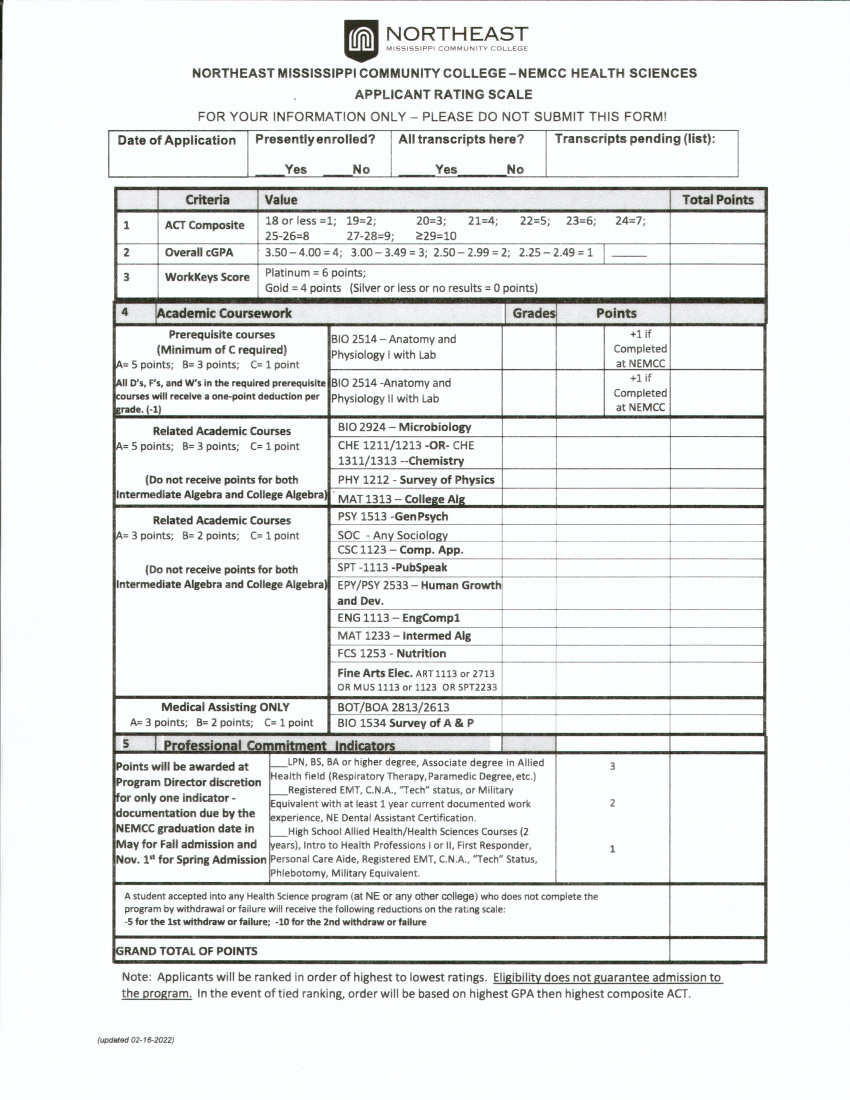 Dr. Kristi Tooley, DNP, RN PNE Program Director/Instructor Wright Hall 206 662-720-7288 Kelly Marshall PNE Office Assistant Wright Hall 202 Phone: (662) 720-7366ksmarshall@nemcc.edu Felicia Crump, PhD, MS, MSN, RN Instructor Wright Hall 206A 662-720-7572 Tracy Barron, BSN, RN Instructor Wright Hall 206B 662-720-7174 Mary Beth Reeves, MSN, RN Instructor Wright Hall 204662-692-1506 Tuition ($1,825/semester for three semesters) - In State $5,475.00 Program Fees ($1,130/semester for three semesters)  $3,390.00 Malpractice Insurance ($15.00/year) *$15.00 Books * $500.00 Fundamental Skills kit *$294.00Pin & Lantern for Pinning Ceremony $50.00 TB Certification (PNV 1524) $40.00 Hepatitis B vaccine $75.00 Physical examination  $40.00 Uniforms/supplies $150.00 Shoes $50.00 Student ID (1st card free) * $15.00/replacement per occurrence Registration fee per semester * $50.00 Parking permit/year $50.00 Fingerprinting for admission $50.00 Fingerprinting for State Board of Nursing $75.00 Transcript fee $10.00 NCLEX review (optional) $250.00 NCLEX-PN Examination fee $200.00 MS State Board of Nursing application for licensure $80.00 Technology/activity fee * $60.00 HESI Testing fee (each semester) *$190.00 Simulation Lab supply fee $15.00 Clinical travel $$ varies based on clinical site 